ПРОЕКТМуниципальная программа«Формирования современной городской среды на территории  Восточного сельского поселения на 2018-2022 годы»в рамках реализации приоритетного проекта «Формирование комфортной городской среды»Паспортмуниципальной программы «Формирования современной городской среды на территории Восточного сельского поселения  на 2018-2022 годы»в рамках реализации приоритетного проекта «Формирование комфортной городской среды» * определяется после завершения процедур по отбору дворовых территорий, подлежащих благоустройству в 2017 году.Раздел 1. Характеристика текущего состояния сферы благоустройства на территории Восточного  сельского поселенияСоздание условий для системного повышения качества и комфорта городской среды на территории Восточного сельского поселения путем реализации комплекса первоочередных мероприятий по благоустройству рассматривается в качестве одного из основных факторов повышения комфортности условий проживания населения. В целях установления требований к содержанию и благоустройству территорий администрацией Восточного сельского поселения разработаны Правила благоустройства, обеспечения чистоты и порядка в Восточном сельском поселении (далее – Правила благоустройства), в соответствии с которыми определены в том числе правила уборки территорий (периодичность уборки территорий в зимнее и летнее время, необходимость соответствия регламентированным критериям качества выполнения работ), правила сбора, временного хранения и утилизации отходов, правила содержания объектов благоустройства, правила проведения земляных работ, правила озеленения, правила содержания собак и иных животных.В настоящее время уровень благоустройства дворовых территорий многоквартирных домов (далее – дворовые территории) полностью или частично не отвечает нормативным требованиям. Асфальтобетонное покрытие большинства придомовых территорий имеет высокий физический износ, ряд придомовых территорий вообще не имеет асфальтобетонного покрытия. В ряде дворов отсутствует: освещение придомовых территорий, необходимый набор малых архитектурных форм и обустроенных детских игровых и спортивных площадок. Отсутствие специально обустроенных стоянок для автомобилей приводит к их хаотичной парковке. Зеленые насаждения на дворовых территориях представлены, в основном, зрелыми деревьями, не на всех газонах устроены цветники. Повышение уровня благоустройства дворовых территорий требует производства различного вида работ, в том числе по удалению аварийных деревьев, посадке деревьев и кустарников. Целевые показатели (индикаторы), характеризующиесферу содержания дворовых территорий в период с 2015 по 2017 годы, в соответствии с муниципальной программой «Капитальный ремонт дворовых территорий многоквартирных домов, проездов к дворовым территориям многоквартирных домов Восточного сельского поселения Хабаровского муниципального района Хабаровского края», программа действует с 2012 года по 2017 годТаблица 1К повышению уровня благоустройства и качества городской среды необходим последовательный комплексный подход, рассчитанный на среднесрочный период, который предполагает использование программно-целевых методов. Основным методом решения проблемы должно стать благоустройство дворовых и общественных территорий, которое представляет собой совокупность мероприятий, направленных на создание и поддержание функционально, экологически и эстетически организованной городской среды, улучшение содержания и безопасности территорий.Реализация муниципальной программы позволит повысить комфортность проживания населения, увеличить площадь озеленения территорий, улучшить условия для отдыха и занятий спортом, обеспечить физическую, пространственную и информационную доступность зданий, сооружений, дворовых территорий для инвалидов и других маломобильных групп населения.Раздел 2. Приоритеты муниципальной политики в сфере благоустройства. Цели и задачи муниципальной программы. Прогноз ожидаемых результатов.Приоритеты муниципальной программы Восточного сельского поселения определяются федеральным законодательством, паспортом Приоритетного проекта «Формирование комфортной городской среды», утверждённым президиумом Совета при Президенте Российской Федерации по стратегическому развитию и приоритетным проектам (протокол от 21 ноября 2016 года № 10).Нормативное правовое регулирование в сфере реализации муниципальной программы осуществляется в соответствии с требованиями Федеральных законов от 10.01.2002 № 7-ФЗ «Об охране окружающей среды», от 24.06.1998 № 89-ФЗ «Об отходах производства и потребления», постановлением Правительства Российской Федерации от 10 февраля 2017 года №169 «Об утверждении Правил предоставления и распределения субсидий из федерального бюджета бюджетам субъектов Российской Федерации на поддержку государственных программ субъектов Российской Федерации и муниципальных программ формирования современной городской среды».Приоритетами муниципальной программы в сфере благоустройства являются:1. Системное повышение качества и комфорта городской среды на территории населённых пунктов с численностью населения свыше 1000 человек в соответствии с данными Территориального органа Федеральной службы государственной статистики по Хабаровскому краю, путем реализации комплекса первоочередных мероприятий по благоустройству, применения инструментов и подходов программного управления в ходе выполнения мероприятий по реализации Приоритетного проекта «Формирование комфортной городской среды» на территории муниципального образования.2. Осуществление контроля за реализацией муниципальной программы, проведение комиссионной оценки предложений граждан и организаций в сфере благоустройства на территории населённых пунктов с учетом мероприятий по ремонту и модернизации инженерных сетей при принятии решения о благоустройстве объектов, расположенных на территории соответствующего населённого пункта, обеспечивается коллегиально посредством общественной комиссии. 3. Реализация мероприятий по благоустройству дворовых территорий и территорий общего пользования, которыми беспрепятственно пользуется неограниченный круг лиц соответствующего функционального назначения (в том числе площади, улицы, пешеходные зоны, скверы, парки, бульвары и иные территории, далее – общественные территории), предложенных гражданами и организациями. Целью муниципальной программы является повышение комфортности условий проживания населения. К задачам муниципальной программы относятся:- повышение уровня благоустройства дворовых территорий в населённых пунктах;- повышение уровня благоустройства общественных территорий в населённых пунктах.Под населёнными пунктами понимаются населенные пункты с численностью населения свыше 1000 человек в соответствии с данными Территориального органа Федеральной службы государственной статистики по Хабаровскому краю, на территории Восточного сельского поселения два населённых пункта с численностью населения свыше 1000 человек – это сёла: Восточное, Черная Речка.Ожидаемые результаты программы:- доля благоустроенных дворовых территорий в общем количестве дворовых территорий, подлежащих благоустройству в рамках муниципальной программы;- доля благоустроенных общественных территорий в общем количестве общественных территорий, подлежащих благоустройству в рамках муниципальной программы.Сроки реализации программы: 2018-2022 годы. Этапы реализации не выделяются.Сведения о показателях (индикаторах) муниципальной программы приведены в приложении 1 к муниципальной программе.Перечень основных мероприятий муниципальной программы представлен в приложении 2 к муниципальной программе.Перечень общественных территорий, подлежащих благоустройству в 2018-2022 году, с перечнем видов работ, планируемых к выполнению, в том числе с включением не менее одной общественной территории, отобранной с учётом результатов общественного обсуждения, а также иные определённые администрацией Восточного сельского поселения мероприятия по благоустройству, подлежащие реализации в 2018-2022 году, приведен в приложении 3.Адресный перечень многоквартирных домов, дворовые территории которых подлежат благоустройству в соответствии с Порядком и сроками представления, рассмотрения и оценки предложений заинтересованных лиц о включении дворовой территории в муниципальную программу формирования современной городской среды на 2018-2022 годы, утвержденным постановлением администрации «О порядке и сроках представления, рассмотрения и оценки предложений заинтересованных лиц о включении дворовой территории в муниципальную программу», приведен в приложении 4.Для реализации мероприятий муниципальной программы подготовлены следующие документы:- минимальный перечень видов работ по благоустройству дворовых территорий, софинансируемых за счет средств бюджета Восточного сельского поселения и средств краевого бюджета приведён в приложении 5 к муниципальной программе (далее – минимальный перечень работ по благоустройству);- визуализированный перечень образцов элементов благоустройства, предлагаемых к размещению на дворовой территории в соответствии с минимальным перечнем работ по благоустройству, приведён в приложении 6 к муниципальной программе;- дополнительный перечень видов работ по благоустройству дворовых территорий, софинансируемых за счет средств бюджета Восточного сельского поселения и средств краевого бюджета, приведён в приложении 7 к муниципальной программе (далее – дополнительный перечень работ по благоустройству);- укрупненные показатели сметной стоимости работ по благоустройству дворовых территорий в рамках приоритетного проекта «Комфортная городская среда», приведены в приложении 8 к муниципальной программе; - порядок аккумулирования и расходования безвозмездных поступлений от физических и юридических лиц, направляемых на выполнение минимального и дополнительного перечней работ по благоустройству, приведен в приложении 9 к муниципальной программе;- порядок разработки, обсуждения с заинтересованными лицами и утверждения дизайн - проектов благоустройства дворовой территории приведён в приложении 10 к муниципальной программе.Раздел 3. Характеристика вклада органа местного самоуправления в достижение результатов. Объем средств, необходимых на реализацию программы за счет всех источников финансирования на 2018-2022 годы.Реализация муниципальной программы осуществляется за счёт следующих источников финансирования:- за счёт средств бюджета Восточного сельского поселения;- за счёт средств бюджета Хабаровского края;-за счёт безвозмездных поступлений от физических и юридических лиц, предусмотренных на софинансирование муниципальной программы.При этом одна треть объема средств подлежит направлению на софинансирование мероприятий по благоустройству общественных территорий, не менее двух третьих объема средств подлежит направлению на софинансирование мероприятий по благоустройству дворовых территорий.Размер безвозмездных поступлений от физических и юридических лиц, предусмотренных на софинансирование муниципальной программы составляет не менее 3 процентов от объема средств из бюджета  Восточного сельского поселения, подлежащих направлению на софинансирование мероприятий из дополнительного перечня работ по благоустройству.Ресурсное обеспечение реализации муниципальной программы за счет всех источников финансирования представлено в приложении 11 к муниципальной программе.Приложение № 1 к муниципальной программе Сведения о показателях (индикаторах) муниципальной программыПриложение № 2 к муниципальной программеПеречень*основных мероприятий муниципальной программы* сведения вносятся с учётом реализации положений ____________ (указывается МПА «Порядок и сроки представления, рассмотрения и оценки предложений граждан и организаций о включении в муниципальную программу формирования современной городской среды на 2018- 2022 год дворовой территории, общественной территории, подлежащей благоустройству в 2018 – 2022  годах».Приложение 3к муниципальной программеПеречень общественных территорий, подлежащих благоустройству в 2018 – 2022 годах, а также иные определённые органом местного самоуправления ____________ (муниципального образования) мероприятия по благоустройству, подлежащие реализации в 2018 - 2022 годах** сведения вносятся с учётом реализации положений ____________ (указывается МПА «Порядок и сроки представления, рассмотрения и оценки предложений граждан и организаций о включении в муниципальную программу формирования современной городской среды на 2018- 2022 год общественной территории, подлежащей благоустройству в 2018 – 2022  годах».Приложение 4к муниципальной программеАдресный перечень многоквартирных домов, дворовые территории которых подлежат благоустройству в соответствии с Порядком и сроками представления, рассмотрения и оценки предложений заинтересованных лиц о включении дворовой территории в муниципальную программу формирования современной городской среды на 2018 – 2022 год. * сведения вносятся с учётом реализации положений постановления администрации Восточного сельского поселения «О порядке и сроках представления, рассмотрения и оценки предложений заинтересованных лиц о включении дворовой территории в муниципальную программу»Приложение 5к муниципальной программеМинимальный перечень видов работ по благоустройству дворовых территорий, софинансируемых за счет средств субсидии из бюджета Хабаровского края.Ремонт асфальтобетонного покрытия проезжей части дворовой территории.Ремонт асфальтобетонного покрытия тротуаров дворовой территории.Устройство освещения дворовых территорий.Устройство ливневой канализации.Установка скамеек.Установка урн.Приложение 6 к муниципальной программеВизуализированный переченьобразцов элементов благоустройства, предлагаемых к размещению на дворовой территории в соответствии с минимальным перечнем работ по благоустройствуПриложение № 7к муниципальной программеДополнительный перечень видов работ по благоустройству дворовых территорий, софинансируемых за счет средств субсидиииз бюджета Хабаровского краяУстановка бордюрных камней.Обустройство мест стоянок автотранспортных средств.Устройство газонов.Установка детских площадок.Устройство площадок для сушки белья.Устройство видеонаблюдения.Устройство зон отдыха.Приложение 8 к муниципальной программе Укрупненные показатели сметной стоимостиработ по благоустройству дворовых территорий в рамках приоритетного проекта «Комфортная городская среда»Приложение 9 к муниципальной программеПорядокаккумулирования и расходования безвозмездных поступлений от физических и юридических лиц, направляемых на выполнение минимального и дополнительного перечней работ по благоустройству1. Настоящий Порядок регламентирует процедуру аккумулирования и использования денежных средств (далее – аккумулирование средств), поступающих от собственников помещений в многоквартирных домах, собственников иных зданий и сооружений, расположенных в границах дворовой территории, подлежащей благоустройству (далее – заинтересованные лица), направляемых на выполнение минимального и (или) дополнительного перечня работ по благоустройству дворовых территорий населённого пункта в рамках муниципальной программы «Формирование современной городской среды на территории Восточного сельского поселения на 2018-2022  годы» (далее – муниципальная программа), механизм контроля за их расходованием.2. В целях реализации настоящего Порядка используются следующие понятия:- минимальный перечень работ – установленный муниципальной программой перечень работ по благоустройству дворовой территории;- дополнительный перечень работ – установленный муниципальной программой перечень работ по благоустройству дворовой территории;- трудовое участие – добровольная безвозмездная трудовая деятельность заинтересованных лиц, имеющая социально полезную направленность, не требующая специальной квалификации и выполняемая в качестве трудового участия заинтересованных лиц при осуществлении видов работ из дополнительного перечня работ по благоустройству дворовых территорий;- финансовое участие – финансирование выполнения работ из минимального и (или) дополнительного перечня работ за счет участия заинтересованных лиц в размере не менее 3 процентов от объема средств из бюджета Восточного сельского поселения, подлежащих направлению на софинансирование мероприятий из дополнительного перечня работ;- общественная комиссия – комиссия, созданная в соответствии с постановлением  администрации сельского поселения для рассмотрения и оценки предложений заинтересованных лиц, а также контроля за реализацией муниципальной программы.3. Заинтересованные лица принимают участие в реализации мероприятий по благоустройству дворовых территории в рамках минимального и дополнительного перечней работ в форме трудового и (или) финансового участия.4. Организация трудового и (или) финансового участия осуществляется заинтересованными лицами в соответствии с решением общего собрания собственников помещений в многоквартирном доме, дворовая территория которого подлежит благоустройству, оформленного соответствующим протоколом общего собрания собственников помещений в многоквартирном доме. 5. Финансовое (трудовое) участие заинтересованных лиц в выполнении мероприятий по благоустройству дворовых территорий должно подтверждаться документально в зависимости от избранной формы такого участия.6.  Документы, подтверждающие форму участия заинтересованных лиц в реализации мероприятий по благоустройству, предусмотренных минимальным и (или) дополнительным перечнями, предоставляются в администрацию Восточного сельского поселения (далее – Администрация).В качестве документов, подтверждающих финансовое участие, могут быть представлены копии платежных поручений о перечислении средств или внесении средств на счет, открытый в установленном порядке. Документы, подтверждающие финансовое участие, представляются в администрацию не позднее 10 дней со дня перечисления денежных средств в установленном порядке.В качестве документов (материалов), подтверждающих трудовое участие могут быть представлены отчет управляющей компании, подрядной организации о выполнении работ, включающей информацию о проведении мероприятия с трудовым участием граждан, отчет совета многоквартирного дома о проведении мероприятия с трудовым участием граждан. При этом, в качестве приложения к такому отчету представлять фото-, видеоматериалы, подтверждающие проведение мероприятия с трудовым участием граждан.Документы, подтверждающие трудовое участие, представляются в администрацию не позднее 10 календарных дней со дня окончания работ, выполняемых заинтересованными лицами.7. Доля финансового участия заинтересованных лиц в реализации мероприятий по благоустройству дворовой территории в рамках дополнительного перечня работ (минимального перечня - в случае принятия такого решения) определяется как процент от объема средств из бюджета Восточного сельского поселения, подлежащих направлению на софинансирование указанных работ.8. Денежные средства заинтересованных лиц перечисляются на лицевой счет администратора доходов бюджета Восточного сельского поселения - Администрации. Лицевой счет для перечисления средств заинтересованных лиц, направляемых для выполнения минимального и (или) дополнительного перечня работ, может быть открыт Администрацией в российских кредитных организациях, величина собственных средств (капитала) которых составляет не менее 20 миллиардов рублей, либо в органах казначейства.9. После утверждения дизайн-проекта общественной комиссией и его согласования с представителем заинтересованных лиц Администрация заключает с представителями заинтересованных лиц, принявшими решение о благоустройстве дворовых территорий, соглашение, в котором указывается объект благоустройства, реквизиты для перечисления средств, а также реквизиты счета, на который подлежат возврату денежные средства заинтересованных лиц в случаях определенных соглашением.Объем денежных средств, подлежащих перечислению заинтересованными лицами, определяется в соответствии с проектами благоустройства дворовых территорий, утвержденными общественной комиссией.Фактический объем денежных средств, подлежащих перечислению заинтересованными лицами, может быть изменен с учетом стоимости фактически выполненных работ.10. Перечисление денежных средств заинтересованными лицами осуществляется в течение десяти дней с момента подписания соглашения, указанного в пункте 9 настоящего Порядка, но не позднее _________года (даты будут определены  принятием программы).В случае если денежные средства в полном объеме не будут перечислены в срок, установленный в абзаце первом настоящего пункта, то заявка такого многоквартирного дома по благоустройству территории выполнению не подлежит. Перечень дворовых территорий, подлежащих благоустройству в рамках муниципальной программы, подлежит корректировке с включением следующих по очередности дворовых территорий, прошедших отбор в пределах лимитов бюджетных ассигнований, предусмотренных муниципальной программой. В таком случае заинтересованные лица, дворовые территории которых были включены в муниципальную программу в связи с корректировкой, обязуются перечислить денежные средства не позднее ________ года (сроки будут внесены принятием программы) в порядке и на условиях, определенных соглашением.11. Денежные средства считаются поступившими в доход бюджета муниципального образования с момента их зачисления на лицевой счет Администрации.12. На сумму планируемых поступлений увеличиваются бюджетные ассигнования Администрации как главному распорядителю бюджетных средств с последующим доведением в установленном порядке лимитов бюджетных обязательств для осуществления целевых расходов, предусмотренных муниципальной программой.13. Администрация осуществляет учет поступающих от заинтересованных лиц денежных средств в разрезе многоквартирных домов, дворовые территории которых подлежат благоустройству.14. Администрация обеспечивает ежемесячное опубликование на официальном сайте в информационно-телекоммуникационной сети «Интернет» данных о поступивших от заинтересованных лиц денежных средствах в разрезе многоквартирных домов, дворовые территории которых подлежат благоустройству.Администрация ежемесячно обеспечивает направление данных о поступивших от заинтересованных лиц денежных средствах в разрезе многоквартирных домов, дворовые территории которых подлежат благоустройству, в адрес общественной муниципальной комиссии.15. Расходование аккумулированных денежных средств заинтересованных лиц осуществляется администрацией на финансирование минимального и (или) дополнительного перечня работ по благоустройству дворовых территорий в соответствии с проектами благоустройства дворовых территорий, утвержденными общественной комиссией.16. Расходование денежных средств осуществляется путем принятия и оплаты обязательств в соответствии с бюджетным законодательством и иными нормативными правовыми актами, регулирующими бюджетные правоотношения.17. Контроль за целевым расходованием аккумулированных денежных средств заинтересованных лиц осуществляется главным специалистом муниципального образования, в должностные обязанности которого входит финансовый контроль, в соответствии с бюджетным законодательством.Приложение 10к муниципальной программеПорядок разработки, обсуждения с заинтересованными лицамии утверждения дизайн - проектов благоустройства дворовой территории1.	Настоящий порядок устанавливает процедуру разработки, обсуждения с заинтересованными лицами и утверждения дизайн-проектов благоустройства дворовой территории, включаемых в муниципальную программу формирования современной городской среды на территории Восточного сельского поселения (далее  - Порядок).2.	Для целей Порядка применяются следующие понятия:дворовая территория - совокупность территорий, прилегающих к многоквартирным домам, с расположенными на них объектами, предназначенными для обслуживания и эксплуатации таких домов, и элементами благоустройства этих территорий, в том числе парковками (парковочными местами), тротуарами и автомобильными дорогами, включая автомобильные дороги, образующие проезды к территориям, прилегающим к многоквартирным домам;заинтересованные лица – собственники помещений в многоквартирных домах, собственники иных зданий и сооружений, расположенных в границах дворовой территории, подлежащей благоустройству;минимальный перечень работ – установленный муниципальной программой перечень работ по благоустройству дворовой территории;дополнительный перечень работ – установленный муниципальной программой перечень работ по благоустройству дворовой территории;3.	Разработка дизайн – проекта обеспечивается заинтересованными лицами.  4.	Дизайн-проект разрабатывается в отношении дворовых территорий, подлежащих благоустройству в рамках муниципальной программы «Формирование современной городской среды на территории Восточного сельского поселения на 2018 - 2022 годы» (далее – муниципальная программа),5.	В дизайн-проект включается текстовое и визуальное описание проекта благоустройства, в том числе концепция проекта и перечень (в том числе визуализированный) элементов благоустройства, предполагаемых к размещению на соответствующей территории.Содержание дизайн-проекта зависит от вида и состава планируемых работ. Дизайн-проект может быть подготовлен в виде проектно-сметной документации или в упрощенном виде - изображение дворовой территории на топографической съемке в масштабе с отображением текстового и визуального описания проекта благоустройства дворовой территории и техническому оснащению площадок исходя из минимального и дополнительного перечней работ, с описанием работ и мероприятий, предлагаемых к выполнению, со сметным расчетом стоимости работ.6.	Разработка дизайн-проекта включает следующие стадии:а)	осмотр дворовой территории, предлагаемой к благоустройству;б)	разработка дизайн-проекта (при необходимости с участием представителей администрации);в) утверждение дизайн-проекта общественной комиссией.7. Представитель заинтересованных лиц обязан представить в общественную комиссию дизайн-проект не позднее 30 дней срок.8. Дизайн-проект утверждается общественной комиссией, решение об утверждении оформляется в виде протокола заседания комиссии.Приложение № 11 к муниципальной программе * определяется после завершения процедур по отбору дворовых территорий, подлежащих благоустройству Ответственный исполнитель муниципальной программыАдминистрации Восточного сельского поселенияСоисполнители муниципальной программы Муниципальное казенное учреждение культуры «Централизованное культурно-досуговое объединение» администрации Восточного сельского поселенияУчастники муниципальной программыГраждане, общественные, научные и иные организации, участвующие в реализации муниципальной программыЦель муниципальной программыПовышение комфортности условий проживания населенияЗадачи муниципальной программы1.Повышение уровня благоустройства дворовых территорий в населённых пунктах;2. Повышение уровня благоустройства общественных территорий в населённых пунктах.Целевые показатели (индикаторы) муниципальной программы1. Доля благоустроенных дворовых территорий от общего количества дворовых территорий, подлежащих благоустройству в рамках муниципальной программы;2. Доля благоустроенных общественных территорий от общего количества общественных территорий, подлежащих благоустройству в рамках муниципальной программыСрок реализации муниципальной программы2018-2022 годыОбъемы бюджетных ассигнований муниципальной программыОбщий объем средств, направляемых на реализацию муниципальной программы, составляет _____  тыс. рублей*, из них:  _____  тыс. рублей за счет средств муниципального образования;  _____  тыс. рублей за счёт средств краевого бюджета  _____  тыс. рублей за счет безвозмездных поступлений в бюджет муниципального образования.В том числе по годам:2018 год – _______тыс. руб.2019 год - _______ тыс. руб.2020 год - _______ тыс. руб.2021 год - _______ тыс. руб.2022 год - _______ тыс. руб. из них: объем финансирования Программы из бюджета сельского поселения - _______тыс. рублей, в том числе по годам:2018 год –______ тыс. рублей2019 год –______ тыс. рублей2020 год – ______  тыс. рублей2021 год – ______  тыс. рублей2022 год –  ______ тыс. рублейиз бюджетов других уровней -  ________тыс. рублей, в том числе по годам:2018 год – ______тыс. рублей2019 год –______ тыс. рублей2020 год – ______  тыс. рублей2021 год – ______  тыс. рублей2022 год –  ______ тыс. рублей_____  тыс. рублей за счет безвозмездных поступлений в бюджет муниципального образования, в том числе по годам:2018 год –______ тыс. рублей2019 год –______ тыс. рублей2020 год – ______  тыс. рублей2021 год – ______  тыс. рублей2022 год –  ______ тыс. рублейОжидаемые результаты реализации муниципальной программы1. Доля благоустроенных дворовых территорий в общем количестве дворовых территорий, подлежащих благоустройству в рамках муниципальной программы, составит 100 процентов;2. Доля благоустроенных общественных территорий в общем количестве общественных территорий, подлежащих благоустройству в рамках муниципальной программы, составит 100 процентов.№ п/пНаименование целевого показателя (индикатора)Единица измеренияЗначение показателейЗначение показателейЗначение показателей№ п/пНаименование целевого показателя (индикатора)Единица измерения2015 год2016 год2017 годКоличество благоустроенных дворовых территорийединиц21-Доля благоустроенных дворовых территорий от общего количества дворовых территорийпроцентов33,33 %37,5 %-№Наименование показателя (индикатора)Единица измеренияЗначения показателей№Наименование показателя (индикатора)Единица измерения годДоля благоустроенных дворовых территорий от общего количества дворовых территорий, подлежащих благоустройству в рамках муниципальной программыПроцентыДоля благоустроенных общественных территорий от общего количества общественных территорий, подлежащих благоустройству в рамках муниципальной программыПроцентыНомер и наименование основного мероприятияОтветственный исполнительСрокСрокОжидаемый непосредственный результат (краткое описание)Основные направления реализацииСвязь с показателями Программы (подпрограммы)Номер и наименование основного мероприятияОтветственный исполнительначала реализации окончания реализацииОжидаемый непосредственный результат (краткое описание)Основные направления реализацииСвязь с показателями Программы (подпрограммы)Задача 1. Повышение уровня благоустройства дворовых территорий в населённых пунктахЗадача 1. Повышение уровня благоустройства дворовых территорий в населённых пунктахЗадача 1. Повышение уровня благоустройства дворовых территорий в населённых пунктахЗадача 1. Повышение уровня благоустройства дворовых территорий в населённых пунктахЗадача 1. Повышение уровня благоустройства дворовых территорий в населённых пунктахЗадача 1. Повышение уровня благоустройства дворовых территорий в населённых пунктахЗадача 1. Повышение уровня благоустройства дворовых территорий в населённых пунктах1.1. Основное мероприятие 1.1.1. Благоустройство дворовых территорий2018Улучшение состояния (уровня благоустройства) дворовых территорий1.	Ремонт дворовых проездов.2.	Обеспечение освещения дворовых территорий.3.	Установка скамеек.4.	Установка урнПоказатель 1. Доля благоустроенных дворовых территорий от общего количества дворовых территорий, подлежащих благоустройству в рамках муниципальной программыЗадача 2. Повышение уровня благоустройства общественных территорий в населённых пунктахЗадача 2. Повышение уровня благоустройства общественных территорий в населённых пунктахЗадача 2. Повышение уровня благоустройства общественных территорий в населённых пунктахЗадача 2. Повышение уровня благоустройства общественных территорий в населённых пунктахЗадача 2. Повышение уровня благоустройства общественных территорий в населённых пунктахЗадача 2. Повышение уровня благоустройства общественных территорий в населённых пунктахЗадача 2. Повышение уровня благоустройства общественных территорий в населённых пунктах2.1. Основное мероприятие 2.1.1. Благоустройство общественных территорий2018Улучшение состояния (уровня благоустройства) общественных территорийБлагоустройство наиболее посещаемых территорий общего пользования.Показатель 2Доля благоустроенных общественных территорий от общего количества общественных территорий, подлежащих благоустройству в рамках муниципальной программы№ п/пВизуализированное изображениеНаименование, характеристикиНаименование, характеристикиСкамьяСкамьяСкамья1.1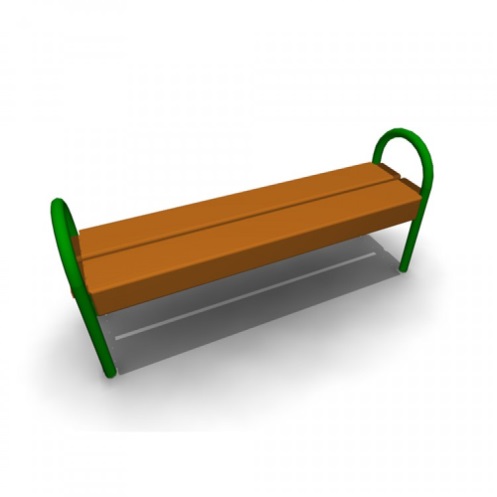 Скамья без спинки:длина скамейки - 1,5 м;ширина – 380 мм;высота - 680 мм.Цена - 30251.2.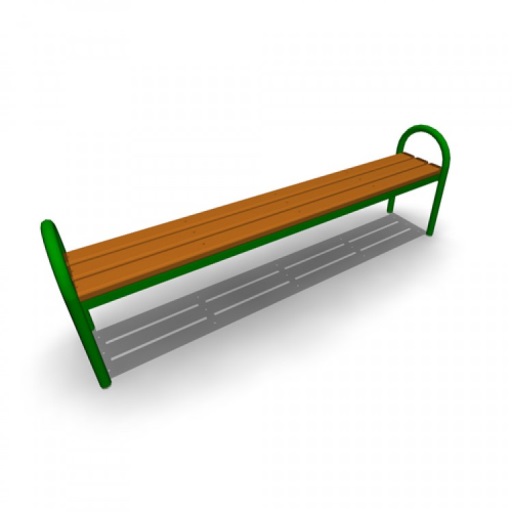 Скамья без спинки:длина скамейки - 2,0 м;ширина - 385 мм;высота - 660  мм.Цена -  34201.3.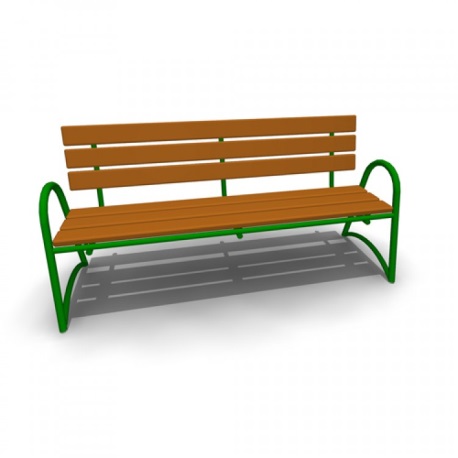 Скамья со спинкой:длина скамейки - 2,085 м;ширина - 770  мм;высота - 975  мм.Цена - 3620Урна Урна Урна 2.1.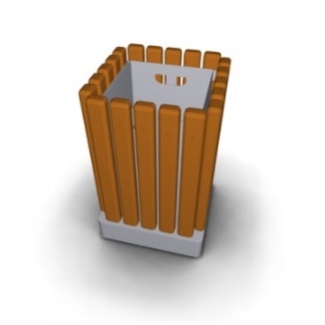 Урна металлическая «Деревянный декор»:высота - 665мм;ширина - 420 мм;объем: 10 лЦена – 23002.2.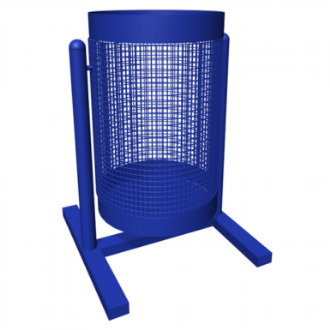 Урна для мусора:высота - 540 м;ширина – 400 мм;объем: 20 л.Цена - 3402.3.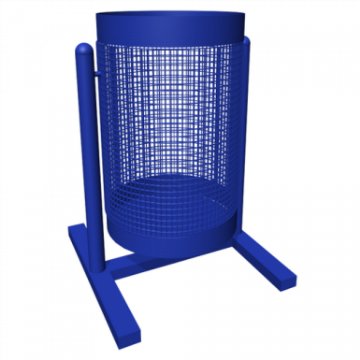 Урна уличная: высота - 570 мм;ширина - 480 мм;объем: 40 л.Цена - 420№ п/пНаименование и характеристика строительных работ и конструкцииЕдиница измеренияСтоимость в ценах I квартала 2017 года с НДС, руб.1234Раздел 1. Ремонт дворовой территории.Раздел 1. Ремонт дворовой территории.Раздел 1. Ремонт дворовой территории.Разборка покрытия, исправление профиля с добавлением щебня, устройство покрытия из ЩМА-15 т.6 см, м21387 (цена за 1 кв. м)Выравнивание основания щебнем  см, розлив битума, устройство покрытия из а/б смеси тип Б толщиной  см, м2635(за 1 кв.м)Ямочный ремонт асфальтобетонного покрытия: добавка в ямы песка, щебня, розлив битума,  ремонт асфальтобетонного покрытия дорог однослойного толщиной 50 мм , 70мм с вывозом ломам21073(за 1 кв.м)Исправление профиля оснований щебеночных с добавлением нового материала, устройство покрытия из а/б смеси тип Б толщиной 5 смм2842( за 1 кв.м)Раздел 2. Отсыпка дворовых проездов (выравнивание).Раздел 2. Отсыпка дворовых проездов (выравнивание).Раздел 2. Отсыпка дворовых проездов (выравнивание).Раздел 2. Отсыпка дворовых проездов (выравнивание).Срезка грунта, отсыпка песком (300 мм), планировка механизированным способомм2362( за 1 кв.м.)Засыпка песком с уплотнениемм2537(за 1 м. кв.)Раздел 3. Обеспечение освещения дворовых территорий.Раздел 3. Обеспечение освещения дворовых территорий.Раздел 3. Обеспечение освещения дворовых территорий.Установка светильников на кронштейнах над подъездамишт10 шт (7803)Установка опор бетонныхв ж/б кольцо с забутовкой, установка 2-х светильников с подключением к существующей сетишт10шт(41312)Установка опор беттонных в ж/б кольцо с забутовкой, установка светильников, установка щитка управления освещением, подключение к существующей сетишт15шт(47456)Замена светильников на стене здания, замена кабеля освещенияшт30шт(11410)Раздел 3. Установка скамеек.Раздел 3. Установка скамеек.Раздел 3. Установка скамеек.Установка деревянных скамеек на металлических ножках тип "Лавка №2" на фундаментешт5 шт (17100)Установка скамеек со спинкой шт5(18100)Раздел 4. Установка урн.Раздел 4. Установка урн.Раздел 4. Установка урн.Установка металлической урны «Деревянный декор» 10 л.шт.4(9200)Установка бетонной урны тип-9 с вкладышем на фундаментешт5(2100)Раздел 5. Установка качелей.Раздел 5. Установка качелей.Раздел 5. Установка качелей.Установка качели на металлических стойках, двойные с подвеской качели с резиновым сиденьем (4155)шт.Нет данныхСборка и установка качелей двойных штНет данныхУстановка качалки-балансир (малая)штНет данныхРесурсное обеспечение реализации муниципальной программы*Ресурсное обеспечение реализации муниципальной программы*Ресурсное обеспечение реализации муниципальной программы*Ресурсное обеспечение реализации муниципальной программы*Ресурсное обеспечение реализации муниципальной программы*Ресурсное обеспечение реализации муниципальной программы*Ресурсное обеспечение реализации муниципальной программы*Ресурсное обеспечение реализации муниципальной программы*НаименованиеОтветственный исполнитель, соисполнитель, муниципальный заказчик-координатор, участник Источник финансированияКод бюджетной классификацииКод бюджетной классификацииКод бюджетной классификацииКод бюджетной классификацииОбъемы бюджетных ассигнований (тыс. рублей) НаименованиеОтветственный исполнитель, соисполнитель, муниципальный заказчик-координатор, участник Источник финансированияГРБСРз  
ПрЦСРВРМуниципальная программа «Формирования современной городской среды на территории Восточного сельского поселения  на 2018 - 2022 годы»всего в том числе:Муниципальная программа «Формирования современной городской среды на территории Восточного сельского поселения  на 2018 - 2022 годы»Администрация Восточного сельского поселения, МКУК «ЦКДО»средства бюджета муниципального образованияМуниципальная программа «Формирования современной городской среды на территории Восточного сельского поселения  на 2018 - 2022 годы»Администрация Восточного сельского поселения, МКУК «ЦКДО»средства, поступающие в бюджет муниципального образования из бюджета Хабаровского краяМуниципальная программа «Формирования современной городской среды на территории Восточного сельского поселения  на 2018 - 2022 годы»Администрация Восточного сельского поселения, МКУК «ЦКДО»безвозмездные* поступления в бюджет муниципального образованияМуниципальная программа «Формирования современной городской среды на территории Восточного сельского поселения  на 2018 - 2022 годы»(наименование соисполнителя)Муниципальная программа «Формирования современной городской среды на территории Восточного сельского поселения  на 2018 - 2022 годы»(наименование муниципального заказчика-координатора)Муниципальная программа «Формирования современной городской среды на территории Восточного сельского поселения  на 2018 - 2022 годы»(наименование участника)